West CheltenhamChildren & Young People’s Group Thursday 7th April 2022 2pm-3.30pmOnline - ZoomSigned ………………………………			Date……………………………………………ActionsAgenda Item 1 Welcome, Introductions and Apologies from: Clare Davies & Alexis Turner (CBH) Dawn Hopkins (Aspire Foundation) Josh Denley (West Chelt Churches)Agenda Item 2 - Minutes of the previous meeting were accepted as an accurate record and signed by the Chair. Actions from 2nd   February meeting;Agenda Item 3 – Simon Gillings - Uni of Gloucestershire sgillings@glos.ac.uk Simon responded to a request by AH to Steve Bullock at the Uni of Glos in relation to youth volunteering by Uni students. Steve is moving on to become a curate and Simon has taken over the reins of new Certificate of HE courses working with children and young people. The courses will offer Level 2,3 and 4 qualifications with a large practical element with opportunities linked to social work and social care.  Where possible they will be linked to the new apprenticeships’ funds and levy announced by central government in December 2021. This legislation coincided with the publication of a new set of Youth Work Standards.The courses will offer differing level of academic work paired with weekly placements in a variety of organisations and will be similar the degree course that was run in 2009 and subsequently dropped when youth work opportunities were cut in 2011. Previously these placements were with the likes of YST, The Rock, Young Gloucestershire and Simon is looking to replicate this in the coming years. Move More and Rowanfield School currently have apprentices on placement but there will be further opportunities at local authorities, secondary schools and youth service providers across the county. Partnerships of smaller providers may also be able to offer placements for students. Simon is looking to find suitable candidates for such opportunitiesThe new Debenhams redevelopment will see an expansion of Education Health and Social Care provision in the heart of Gloucester from October 2023.Agenda Item 3 – HAF provision EasterThe HAF funding was confirmed on 23rd March for 11th April start date. The numbers signed up are well below the number of places available in some cases. It appears that the schools haven’t helped the sign up of children. There is a consensus among providers that the CABS system has put off many of the most vulnerable families from signing up.Link with Sharon Houlton from Infobuzz announced on 30th March for supporting families not attending having booked. It has been suggested that this money might have been better spent on signing up families in the first place.Easter hampers worth £30 per family have been purchased though a there had been some logistical difficulties as the number of requests for hampers is much lower than 50, the number bought at West Cheltenham Pantry.Agenda Item 4 –  Partners Reports 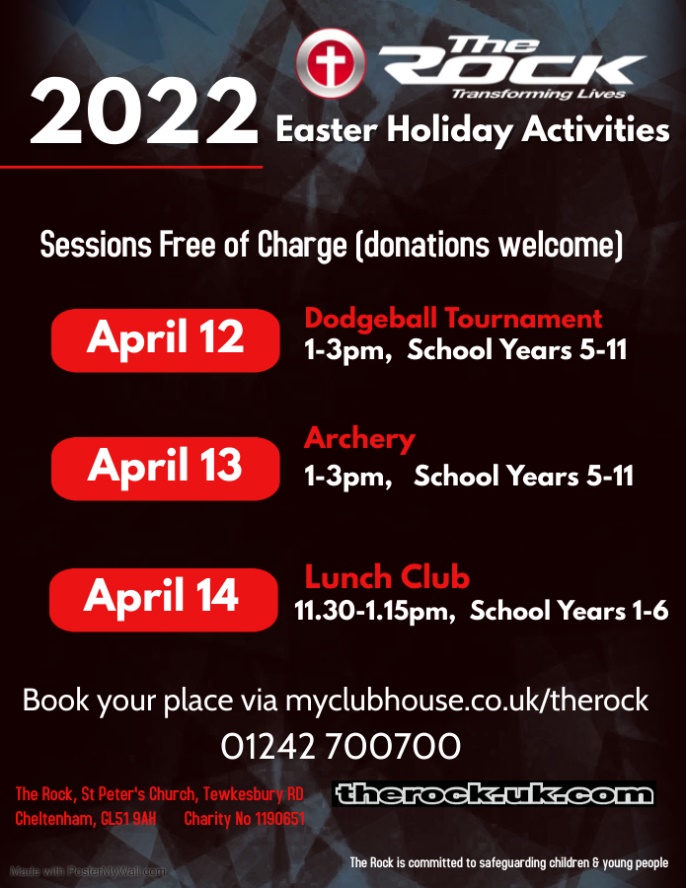 The Rock – Chris Slack chris@therock.uk.com reported the ‘adjacent activitiesHWP – Andy Hayes andyhayes@hwpartnership.org.uk  AH reported that the Bridge Football Academy will be running a week of afternoon sports sessions at the MUGAs at Oasis, Springfield Park and KGV at Easter and a hamper collection on 8 April funded by HAFMove More – Andy Hertbert andy@move-more.org  reported that MM would be running sports activities at Gardeners Lane, Oakley and St Pauls, the latter two with CBH all funded by HAFSpringbank Community Group – Faith Rooke- Matthews faith.rooke-matthews@springbankcommunitygroup.org reported that SCG would be running circus skills on Monday 11th, a trip to Cranham on Tuesday, and Easter Bonanza on Wednesday and easter crafts and an egg hunt on Thursdayall funded by HAFHigh Sheriff Fund – AH reported the the HSF would welcome bids d=from West Chelytenham High Sheriff of Gloucestershire Grants Programme - Gloucestershire CFFor a detailed list of funding opportunities updated every month please see here - Funding - Gloucestershire VCS Alliance (glosvcsalliance.org.uk)AllAgenda Item 5 –  Summer plans – it was suggested by Andy Herbert that we make joint bids for west Cheltenham activities and the group agreed that this would be good. SW said that funds were still available, and bids were welcome. It was agreed that we should discuss this partnership bidding at the next meeting.. Agenda Item 6 - Date of next meetingThursday 23rd May 20222pm – 3.30pm@  Zoom For future meeting dates please see our website via Meetings – WEST CHELTENHAM PARTNERSHIP1AH to link CBH  and Angela Gilbert with Simon Gillings  AH2Partners to consider joint bid an next meetingAll3Look at potential funding from High Sheriff All4Consider opportunities to link with Uni placementsAll